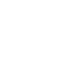 НОВООДЕСЬКА МІСЬКА РАДАМИКОЛАЇВСЬКОЇ ОБЛАСТІР І Ш Е Н Н ЯРозглянувши заяву громадянина України Назаренко С.В. щодо затвердження проекту землеустрою щодо відведення земельної ділянки у власність із земель сільськогосподарського призначення (4824810000:03:000:0110), яка знаходиться в користуванні відповідно до державного акту на право довічного успадкованого володіння землею гр. Назаренка Володимира Івановича для ведення фермерського господарства в розмірі земельної частки (паю) розташованої в межах території Новоодеської міської ради Миколаївського району Миколаївської області, керуючись пунктом 34 частини 1 статті 26 Закону України «Про місцеве самоврядування в Україні», відповідно статей 12, 31, 32, 118, 122, 125, 126, 186 пункту 24, підпункт 5 пункту 27  розділу Х Перехідних Положень Земельного кодексу України, Закону України «Про землеустрій», Закону України «Про державний земельних кадастр», Закону України «Про державну реєстрацію речових прав на нерухоме майно та їх обтяжень», міська рада В И Р І Ш И Л А : 1. Затвердити проект землеустрою щодо відведення земельної ділянки голові фермерського господарства Назаренку Сергію Володимировичу (ІПН 3146115579) у власність із земель сільськогосподарського призначення (4824810000:03:000:0110), які знаходиться в користуванні відповідно до державного акту на право довічного успадкованого володіння землею гр. Назаренка Володимира Івановича для ведення фермерського господарства в розмірі земельної частки (паю) розташованої в межах території Новоодеської міської ради Миколаївського району Миколаївської області. 2. Припинити право користування земельної ділянки площею 6,2404 га (кадастровий номер – 4824810000:03:000:0096) із земель які знаходиться в користуванні гр. Назаренко Володимира Івановича відповідно державного акту на право довічного успадкованого володіння землею          3. Передати у власність громадянину України Назаренку Сергію Володимировичу (ІПН 2754212198) земельну ділянку площею 6,2404 га ріллі  (кадастровий номер – 4824810000:03:000:0096) для ведення фермерського господарства (КВЦПЗ – 01.02), розташовану в межах території Новоодеської міської ради Миколаївського району Миколаївської області. 4. Громадяну Назаренку С.В. зареєструвати  право власності на земельну ділянку у Державному реєстрі речових прав на нерухоме майно.   5. Контроль за виконанням цього рішення покласти на постійну комісію  міської ради з питань аграрно-промислового розвитку та екології.Міський голова					Олександр ПОЛЯКОВВід 08.03.2023 р. № 12м. Нова Одеса         XХІIІ  (позачергова) сесія восьмого скликанняПро затвердження проекту землеустрою щодо відведення земельної ділянки у власність для ведення фермерського господарства гр. Назаренку С.В.